 Påmelding til Barnas by 3. – 6. juniBli med på den store barnekulturfestivalen i Sandnes!For skolene er dette en fin måte å avslutte skoleåret på. Vi håper dere finner anledning til å komme til byen en av dagene, enten for å opptre og vise frem noe dere har jobbet med dette skoleåret, eller kanskje bare for å dra på piknik og la dere underholde.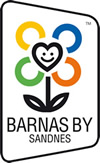 Velkommen til Barnas by!Kulturavdelingen i Sandnes kommune arrangerer Barnas by for sjette året på rad. I år kan livet nytes i en urban park på Ruten der man kan leke og kose seg på utekafè. Langgata blir kulturgata med scener for unge artister og kulturgeriljaen som overfaller oss med dans og musikk. Vi gjentar også suksessen med bytte og bruktmarked for barn som vil kjøpe og selge leker og utstyr. Når vi nok en gang forvandler Ruten til et sted for byens unge vil vi også diskutere hvordan ungdom ønsker at den permanente parken skal bli i fremtiden. Alle som liker å tegne kan glede seg til at Øisteins blyant kommer, i tillegg til utallige kulturopplevelser i fire dager til ende!PÅMELDING FORTLØPENDE OG SENEST INNEN 23. MAI TIL: road.brekke@sandnes.kommune.no.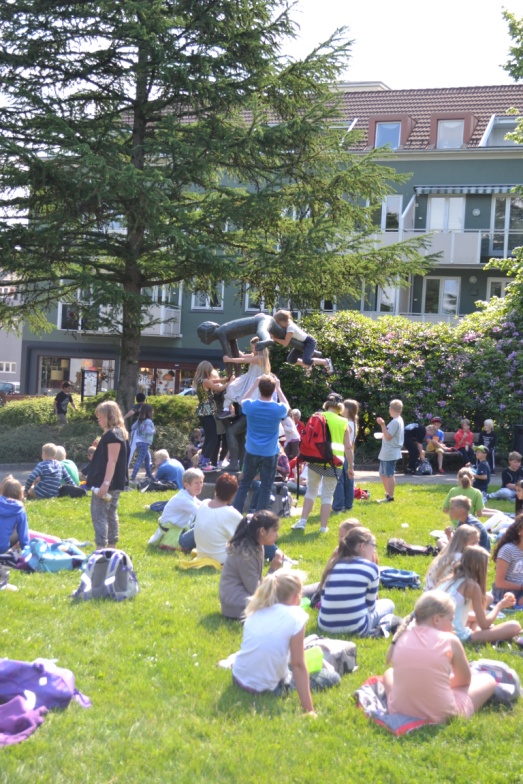 Begrensede plasser Spørsmål på tlf: 913 79 189https://www.sandnes.kommune.no/barnasbyhttps://www.facebook.com/BarnasBy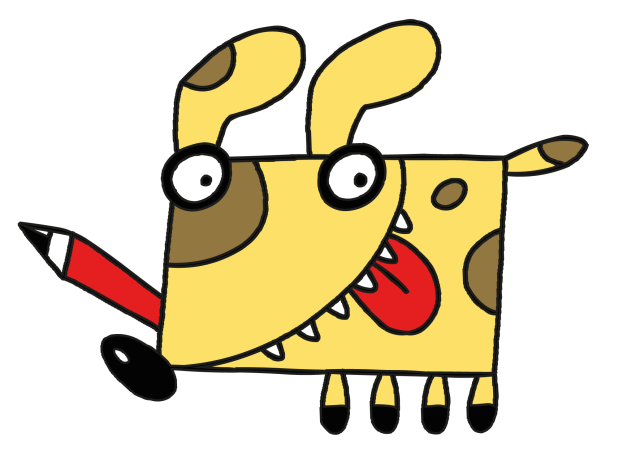 Aktiviteter som din skole kan melde seg på:Aktiviteter som ikke krever påmelding (Obs. Barnas bytte og bruktmarked krever påmelding for selgere)Informasjon om aktivitetene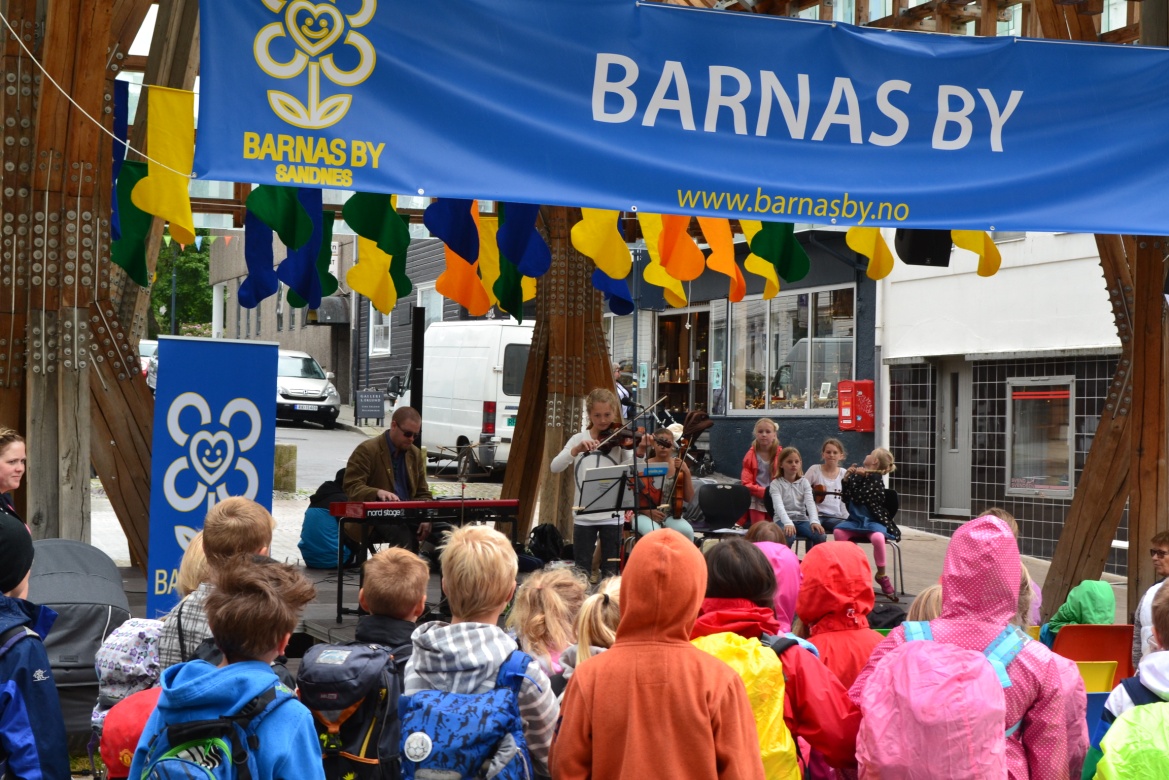 AKTIVITETARENAFOR HVEMONSDAG 3. juniTORSDAG4. juniFREDAG5. juniLØRDAG6. juniÅpen sceneMeld på innslag fra din skole til scenefremvisning i byenHele byenAlle trinnEnkeltpersoner, grupper og hele klasser oppfordres til sceneopptreden10:00 – 14:0010:00 – 14:0010:00 – 14:00PiknikUnderholding, leker og matserveringRuten3, 4, 5 trinn10:0010:0010:00PiknikUnderholding, leker og matserveringRuten3, 4, 5 trinn11:0011:0011:00PiknikUnderholding, leker og matserveringRuten3, 4, 5 trinn12:0012:0012:00RutenWorkshopHar du lyst til å mene noe om den nye parken som skal komme på Ruten? Bli med Sandnes unge bystyre på en kjekk workshop!UngdomsskoleeleverEnkeltpersoner, elevrådet  eller klassern kan melde seg på.(Læreren trenger ikke være til stede, workshopen er etter skoletid) 14:00 – 17:00AKTIVITETARENAFOR HVEMONSDAG 3. juniTORSDAG4. juniFREDAG5. juniLØRDAG6. juniØisteins blyant showLær å tegne med Øistein fra NRK super!Ruten 2 – 12 årtegneshow17:30 – 18:00Øisteins blyant showLær å tegne med Øistein fra NRK super!Ruten12 år og oppoverkarikaturshow19:00- 19:30KulturgeriljaUnge artister preger hele byen med stuntopptredenerHele byenAlleDag/KveldDag/KveldDag/KveldDag/KveldBarnas bytte og bruktmarkedbarn selger og bytter bort leker, klær og ting de ikke lenger trenger.RutenBarnPåmelding til salgsbod har egen annonsering på nett og i avis.DagUrban Street festivalungdom lager festival med, dans, musikk og skateshow. RutenUngdomDag/Kveld